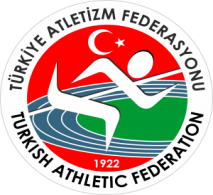           TÜRKİYE ATLETİZM FEDERASYONU2017 SEZONU                           KÜÇÜKLER VE YILDIZLAR KULÜPLER BÖLGESEL KROS LİGİ                                                             YARIŞMALARI STATÜSÜFederasyonumuzun 2017 yılı faaliyet programında yer alan “TAF Turkcell Küçükler ve Yıldızlar Kulüpler Bölgesel Kros Ligi” yarışmaları bu statü doğrultusunda yukarıda belirtilen tarihlerde yapılacaktır.A-GENEL KONULAR:Küçükler ve Yıldızlar Kulüpler Bölgesel Kros Ligi yarışmaları iki (2) kademe ve bir final yarışması olarak düzenlenecektir. Bu yarışmalara tüm kulüpler, illerin ilçeleri takım oluşturarak ilçe takımı adı altında katılabilirler. Yarışmaların 1. kademe puanları 2. kademe yarışmalarına taşınacak olup; 2. kademe sonucunda toplam puanda ilk üç (3) sıralama içerisinde yer alan takımlar final yarışmasına katılma hakkını elde edeceklerdir. (Bölgelerden teknik kurul tarafından uygun görülen takımlar da final yarışmasına çağrılacaktır.) Final yarışması aynı zamanda Türkiye Şampiyonası olarak değerlendirilecektir.Sporcular yarışmalara 2017 sezonu vizeli lisansları ile katılmak zorundadır.Takımı olmayıp ta yarışmalara ferdi olarak katılacak sporcular 2. kademede yarışacak ve ilk 4 sıralamayı elde eden sporcular final yarışmasına katılma hakkını elde edeceklerdir. Her kategoride, kulübü olan takımlar da 2 sporcuyu geçmemek kaydı ile 2. kademeye ferdi sporcu getirebilir.Yarışmalar; IAAF Yarışma Kuralları ile bu statüde belirtilen kurallara göre düzenlenecektir.Kros Ligi’ne katılacak kulüpler, bir kategoriye katılacakları takdirde 150 TL, iki veya üç kategoriye katılacakları takdirde 300 TL, dört kategoriye katılacakları takdirde 400 TL katılım ücretini, (Aynı kulüp adı altında A-B-C-D takım sayısı ile katılım durumunda, 4 + 1 takımla katılacaklar 400 + 150 TL, 4 + 2 veya 3 takımla katılacaklar 400 + 300TL, 4 + 4 takımla katılacaklar 400 + 400 TL) en geç 14 Ekim 2017 günü Teknik Toplantı saatine kadar Türkiye Garanti Bankası Anafartalar Şubesi İBAN TR45 0006 2000 7110 0006 2959 24 nolu hesaba yatıracak olup dekontlarını teknik toplantıda federasyon görevlisine teslim edeceklerdir. Katılım ücretleri ile ilgili oranlar, takım sayısı arttıkça aynı şekilde artarak devam edecektir.Küçükler ve Yıldızlar Kulüpler Bölgesel Kros Ligi yarışmaları statünün sonunda belirtilen 8 grup merkezinde yapılacaktır.Yaş kategorileri :Küçükler kategorisi: 2002–2003-2004 doğumlular (daha küçükler doğumlular yarışamaz), Yıldızlar Kategorisi: 2000-2001 doğumlular olup küçükler kategorisindeki sporcular yıldızlar kategorisinde yarışamazlar.Yarışma Mesafeleri ;Küçük Kızlar	:  1.5 kmKüçük Erkekler	:  2 kmYıldız Kızlar   	:  2 kmYıldız Erkekler 	:  3 kmKüçükler ve Yıldızlar Kulüpler Bölgesel Kros Ligi yarışmaları tüm atletizm kulüplerine açık olacaktır. Kulüpler yarışmalara, kulüp lisanslı sporcuları ile aynı isim altında A – B – C takımı olarak katılabilirler. Fakat takım ödül tasnifinde, aynı kulüpten sıralamada önde olan takım, ödül kürsüsünde yer alır, diğerleri tasnif dışı olarak değerlendirilir.Küçükler ve yıldızlar kategorisinde kulübü olmayan iller Gençlik Hizmetleri ve Spor İl Müdürlükleri (Gençlik ve spor kulüpleri) adına takım kurup yarışmalara katılabileceklerdir. Ferdi lisans sahibi sporcular da ilçe Gençlik ve Spor Kulüpleri adına karma takım oluşturarak yarışmalara katılabilirler. İl onayında mutlaka takım adı belirtilmelidir.Bir sporcu sadece bir takım (kulüp, Gençlik ve Spor Kulübü) adına yarışmalara katılabilir. Yarıştığı takım adına puan kazanır.Takımlar dörder (4’er) sporcudan oluşacak olup; ilk üç (3) sporcunun geliş sırası puanlamaya alınacaktır. Puan toplamında puanların eşit olması durumunda; takım adına yarışan sporculardan puanlamaya dahil olan son sporcuların geliş sırasına bakılır. Bu sporculardan daha önde olan sporcunun takımı önde yer alır. Kulüp’ü bulunmayan illerin getirdikleri ferdi sporcular, aynı kategoride olmak kaydıyla 2. kademede, yarışabileceklerdir. Ferdi sporcular takım sıralaması yapılırken dikkate alınmayacak, ancak bireysel sıralamada ilk üçe girmeleri durumunda madalya alacaklardır.2. Kademede takım kaydı alınmayacaktır. 1. Kademede yarışıp, takım olarak yarışmaya devam edenlere teknik toplantıda ilk kademede koşan sporcularının listeleri dağıtılacaktır. Değişiklikler teknik toplantıda yapılabilecektir. Ferdi kayıtlar için 31 Ekim 2017 Salı günü saat 17:00’e kadar https://goo.gl/forms/teOAqp7H45gpSfYs1 linkten bilgiler girilerek yapılacaktır. Yarışmaların teknik toplantısı yarışmalardan 1 gün önce saat 16.00’da yarışmanın yapılacağı Gençlik Hizmetleri Spor İl Md. lüklerince belirlenecek toplantı salonunda yapılacaktır. Teknik toplantı ve sonrasında yeni sporcu ve takım kaydı yapılmayacaktır. Teknik toplantıya her kulüpten, kulüplerince yetki verilmiş en fazla bir kişi katılabilecektir.Kayıt formları doldurulurken sporcu isimleri tam olarak yazılacaktır. Örneğin: M. Ahmet Durmuş olarak yazılmayacaktır, Mehmet Ahmet Durmuş olarak yazılacaktır. Doğum tarihleri gün, ay ve yıl olarak eksiksiz doldurulacaktır.  Kayıt linki birinci kademe için 10 Ekim 2017 Salı akşamı saat: 17:00 de sonlanacaktır. Sistem otomatik olarak kapanacak olup; yeni kayıtlara izin vermeyecektir.Belirlenen kayıt süresi içerisinde kayıtlarını yaptıramayan takımlar, 300 TL, ferdi sporcular ise 100 TL geç kayıt ücretini federasyon hesabına yatırarak dekontlarını ibraz etmeleri halinde teknik toplantı saatinden bir saat öncesine kadar kayıtları alınacak, sonrasında kesinlikle yeni kayıt yapılmayacaktır. Yarışmalarda kullanılacak göğüs numaraları Türkiye Atletizm Federasyonunca temin edilecektir. Takımların kullanacakları numaralar teknik toplantıda verilecek olup; kulüpler 2. Kademe ve final yarışmalarında da bu numaraları kullanacaktır.1. Kademe, 2. kademe ve Final yarışmalarında ilk üçe giren sporculara madalya, takımlara kupaları Türkiye Atletizm Federasyonu tarafından verilecektir. Takım puanları final yarışmasına taşınmayacaktır. Yarışmalara katılan takımlar tek tip forma kullanmak zorundadır. Çağrı odasında hakemler tarafından kontrol edilecek ve tüm sporcuları aynı tip forma giymeyen takımlar yarışmalara alınmayacaktır. Tek tip forma giymeden yarıştıkları belirlenen takımlar diskalifiye edilecektir.Yarışma parkurunun hazırlanması ve organizasyonla ilgili diğer tüm işlemler kademelerin yapılacağı ilin Gençlik Hizmetleri ve Spor İl Müdürlüğü tarafından sağlanacaktır. Yarışmalar, belirlenen illerde halkın izleyebileceği ve atletizm sporuna özendirilmesi için şehrin kalabalık bölgelerindeki kros yarışmalarına uygun alanlarda yapılacaktır.2017 yılı vizesi olmayan antrenörler takım listesinde yer alamaz.Atletizm Federasyonu Atletizm Yarışma Talimatının 7. maddesinde yer alan  “U16 kategorisinde ve proje yarışmaları kapsamında yapılacak yarışmalarda, fiziksel görüntüsü yaş grubuna uygun olmayan sporculardan, Üniversite veya Devlet Hastanesinden alınacak olan fotoğraflı ve Başhekim onaylı ana yaşını belirten kemik testi raporunun tespit komisyonuna sunulması istenecektir. Hastane doğum raporunu belgelendirenlerden kemik testi raporu istenmeyecektir. Yaşının kategorisine uygun olduğunu belgelendiremeyen sporcular, federasyonca oluşturulacak tespit komisyonu tarafından (Doktor, Bölge Koordinatörü, MHK Üyesi, Yarışma Direktörü) uygun görülen herhangi bir üst yaş grubunda yarıştırılırlar. ”hükmü uygulanacaktır. (İSTENEN BELGELER YENİ TARİHLİ - SON ÜÇ AY İÇİNDE ALINMIŞ - OLMALIDIR.) Takımlar oluşturulurken bu hükmün dikkate alınması, il takımlarının temsilci ve antrenörlerinin zor durumda kalmaması, sporun etik ve adil şartlarda yapılması açısından önem taşımaktadır.Bölge yarışmalarına getirilen sporcuların içinde 6. maddede belirtilen hususlara uyan sporcu olması durumunda sporcular yarışmaya alınmayacaktır. 1. Kademe yarışmaları sırasında, komisyon tarafından durumu 6. maddede belirtilen hususlara uyan sporcular istenen belgeleri getirmedikleri takdirde 2. Kademe yarışmalarına alınmayacak ve ilk kademede takımlarına kazandırdıkları puanlar silinecektir.  IAAF Kural: 144 1.(b) Medikal Delege veya resmi sağlık görevlisi tarafından söylendiği/istendiği takdirde sporcu yarışmadan çekilecektir.B- MALİ KONULARKüçükler ve yıldızlar kategorisi yarışmaları 8 bölgede yapılacak olup; kulüplerin 1. ve 2. kademe  yarışmalarına katılan 4 (dört) sporcu, 1 (bir) temsilci ve 1 (bir) antrenörün yolluk ve yevmiyeleri Türkiye Atletizm Federasyonu tarafından ödenecektir.Yarışmalara katılan kulüplere; 1-3 takımın 1 temsilci, 1 antrenörüne, 4 takımın 1 temsilci 2 antrenörüne, 5 - 7 takımın 2 temsilci 3 antrenörüne, 8 takımın 2 temsilci 4 antrenörüne, 9 - 11 takımın 3 temsilci 5 antrenörüne, 12 takımın 3 temsilci 6 antrenörüne, bu sayıların dışında katılım olduğunda da aynı oranlarda artırılarak, yolluk ve yevmiyeleri Türkiye Atletizm Federasyonu tarafından ödenecektir.Yarışmalara katılan kulüplerin, ilgili Gençlik Hizmetleri ve Spor İl Müdürlüğünden aldıkları onaylı kulüp - takım isim listelerini Federasyon görevlisine teslim etmeleri gerekmektedir. Silinti, kazıntı veya isim ilavesi yapılmış listeler kabul edilmez.2. kademede yarışacak olan ferdi sporcular katıldıkları bölgelerde genel sıralamada ilk 20’ye girmeleri durumunda kanuni harcırahları Türkiye Atletizm Federasyonu Başkanlığı tarafından ödenecektir.Final yarışmaları; Küçükler ve Yıldızlar kategorisinde 2 kademeye katılmış ve 2 kademe sonunda gruplarında sıralamada ilk 3’e giren takımlar ile Teknik Kurul tarafından uygun görülecek bölgelerden çağrılan takımlar, takımı olmayıp 2 kademeye katılmış ve ilk 4 sıralama içinde yer almış sporculara açık olup; dereceye giren ilk 15 takımın ve bireysel olarak ilk 20 sıralama içinde yer alan ferdi sporcuların yolluk ve yevmiyesi Türkiye Atletizm Federasyonu tarafından ödenecektir.Ferdi sporculardan ;1-3 sporcusu barajı geçen ilin 1 antrenörüne,4-6 sporcusu barajı geçen ilin 1 antrenör, 1 temsilcisine,7-10 sporcusu barajı geçen ilin 2 antrenör, 1 temsilcisine, yolluk ve yevmiyeleri Atletizm Federasyonu Başkanlığınca ödenecektir. Küçükler ve Yıldızlar Bölgesel Kros Ligi yarışmalarında her ilin il temsilcisi de müsabakalara katılacak olup, harcırah ve yol giderleri Türkiye Atletizm Federasyonu tarafından karşılanacaktır.Statü içeriğindeki anlaşılmayan konularla ilgili olarak aşağıda isimleri yazılı Bölge koordinatörlerinden ve Teknik Kurul üyesinden bilgi alınabilir.      Halil AkkaşTeknik Kurul ÜyesiMesafeler Koordinatörü0541-7834343	BÖLGE KOORDİNATÖRLERİ                              KÜÇÜKLER VE YILDIZLAR KULÜPLER KROS LİGİ YARIŞMA BÖLGELERİ                         MARMARA BÖLGESİ                                                                                      EGE BÖLGESİAKDENİZ BÖLGESİİÇ ANADOLU BÖLGESİDOĞU KARADENİZ BÖLGESİBATI KARADENİZ BÖLGESİDOĞU ANADOLU BÖLGESİGÜNEYDOĞU ANADOLU BÖLGESİ 2. KADEME4 Kasım 2017 Bölgelerde2.KADEME İNTERNET KAYIT - (FERDİ KAYIT) LİNKİhttps://goo.gl/forms/teOAqp7H45gpSfYs1İNTERNET KAYIT SON TARİHİ31 Ekim 2017 Salı – Saat: 17:00FİNAL KADEMESİ3 Aralık 2017 Kuşadası/AYDINYARIŞMA TEKNİK TOPLANTILARIYarışmalardan bir gün önce GHSİM’lükleri tarafından belirlenecek toplantı salonunda saat:17:00’daDOĞU ANADOLU BÖLGESİ :                   Mehmet KAYAN         TEL:0532 702 36 15EGE BÖLGESİ:                                             İbrahim URGANCI      TEL:0536 749 84 92GÜNEYDOĞU ANADOLU BÖLGESİ:       Mustafa CİHAN           TEL:0532 446 16 97İÇ ANADOLU BÖLGESİ:                            Abdullah YILMAZ        TEL:0532 254 94 73BATI KARADENİZ BÖLGESİ :                   Orhan YÜZER               TEL:0505 249 09 98DOĞU KARADENİZ BÖLGESİ:                 Zeynep BATAR            TEL:0532 638 14 22AKDENİZ BÖLGESİ:                                   Halil OĞUZ                  TEL: 0532 252 77 67MARMARA BÖLGESİ:                              Yusuf TÜRK                 TEL:0543 302 21 99İLLERKADEMELERİN YAPILACAĞI İLLERKADEMELERİN YAPILACAĞI İLLER1EDİRNE1.KADEME2KIRKLARELİ2.KADEMEKOCAELİ3TEKİRDAĞFİNALKuşadası/AYDIN4İSTANBUL5YALOVA6KOCAELİ7ÇANAKKALE8BURSA9BİLECİK10SAKARYAİLLERKADEMELERİN YAPILACAĞI İLLERKADEMELERİN YAPILACAĞI İLLER1MANİSA1.KADEME2İZMİR2.KADEMEDENİZLİ3AYDINFİNALKuşadası/AYDIN4MUĞLA5DENİZLİ6AFYON7BURDUR8ISPARTA9UŞAK10ANTALYA11KÜTAHYA12BALIKESİRİLLERKADEMELERİN YAPILACAĞI İLLERKADEMELERİN YAPILACAĞI İLLER1MERSİN1.KADEME2ADANA2.KADEMEHATAY3OSMANİYEFİNALKuşadası/AYDIN4HATAY5NİĞDE6KARAMAN7KAHRAMANMARAŞ8AKSARAY9K.K.T.CİLLERKADEMELERİN YAPILACAĞI İLLERKADEMELERİN YAPILACAĞI İLLER1NEVŞEHİR1.KADEME2SİVAS2.KADEMEKAYSERİ3KIRŞEHİRFİNALKuşadası/AYDIN4YOZGAT5KAYSERİ6KONYA7KIRIKKALE8ANKARA9ESKİŞEHİR10ÇANKIRIİLLERKADEMELERİN YAPILACAĞI İLLERKADEMELERİN YAPILACAĞI İLLER1GİRESUN1.KADEME2GÜMÜŞHANE2.KADEMETOKAT3BAYBURTFİNALKuşadası/AYDIN4TRABZON5RİZE6ARTVİN7SAMSUN8TOKAT9ORDU10ERZURUMİLLERKADEMELERİN YAPILACAĞI İLLERKADEMELERİN YAPILACAĞI İLLER1DÜZCE1.KADEME2BOLU2.KADEMEÇORUM3KARABÜKFİNALKuşadası/AYDIN4ZONGULDAK5BARTIN6KASTAMONU7ÇORUM8AMASYA9SİNOPİLLERKADEMELERİN YAPILACAĞI İLLERKADEMELERİN YAPILACAĞI İLLER1ARDAHAN1.KADEME2KARS2.KADEMEERZİNCAN3IĞDIRFİNALKuşadası/AYDIN4AĞRI5VAN6HAKKARİ7BİTLİS8SİİRT9MUŞ10BİNGÖL11ERZİNCANİLLERKADEMELERİN YAPILACAĞI İLLERKADEMELERİN YAPILACAĞI İLLER1TUNCELİ1.KADEME2ELAZIĞ2.KADEMEGAZİANTEP3MALATYAFİNALKuşadası/AYDIN4ADIYAMAN5DİYARBAKIR6BATMAN7MARDİN8ŞIRNAK9ŞANLIURFA10GAZİANTEP11KİLİS